Урок внеклассного  чтения  в 4г классе. Добро и зло в   "Сказке о мёртвой Царевне и семи богатырях" А.С.Пушкина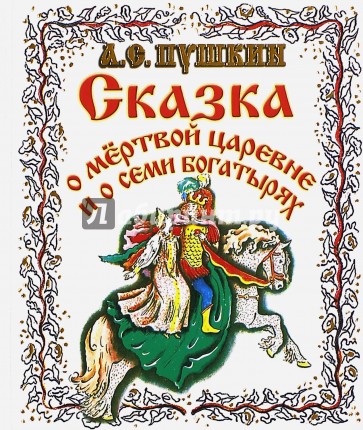                                                                                                                                                                             Тема урока: А.С. Пушкин «Сказка о мёртвой царевне и семи богатырях» Добро и зло в сказке.                                                                                                                 Цель урока: Познакомить детей со сказкой А. С. Пушкина “Сказка о мёртвой царевне и семи богатырях” обобщить и расширить знания учащихся о творчестве А.С. Пушкина.
Воспитывать любовь к чтению, к книге. Оборудование: Портрет А.С. Пушкина                                                                                                                                             -Цитаты поэта « Что за прелесть эти сказки! Каждая из них - поэма. »-« Сказка – ложь, да в ней намёк, добрым молодцам урок!»- Выставка детских рисунковХод урока Вступительная беседа:    библиотекарьПлан к сказке "Сказка о мертвой царевне, и о семи богатырях" А.С. Пушкин.1.Рождение дочери и смерть царицы;2.Женитьба царя, появление новой царицы;3.Черный умысел царицы убить подросшую падчерицу;4.Царевна остается в лесу;5.Королевич Елисей отправляется на поиски царевны;6.Царевна набрела на дом семи богатырей;7.Жизнь царевны у семи богатырей;8.Злая царица узнает о том, что царевна жива;9.Отравленное яблоко;10.Хрустальный гроб для умершей царевны;11.Елисей в поисках царевны;12.Королевич и ожившая царевна;13.Смерть злой мачехи и свадебный пир.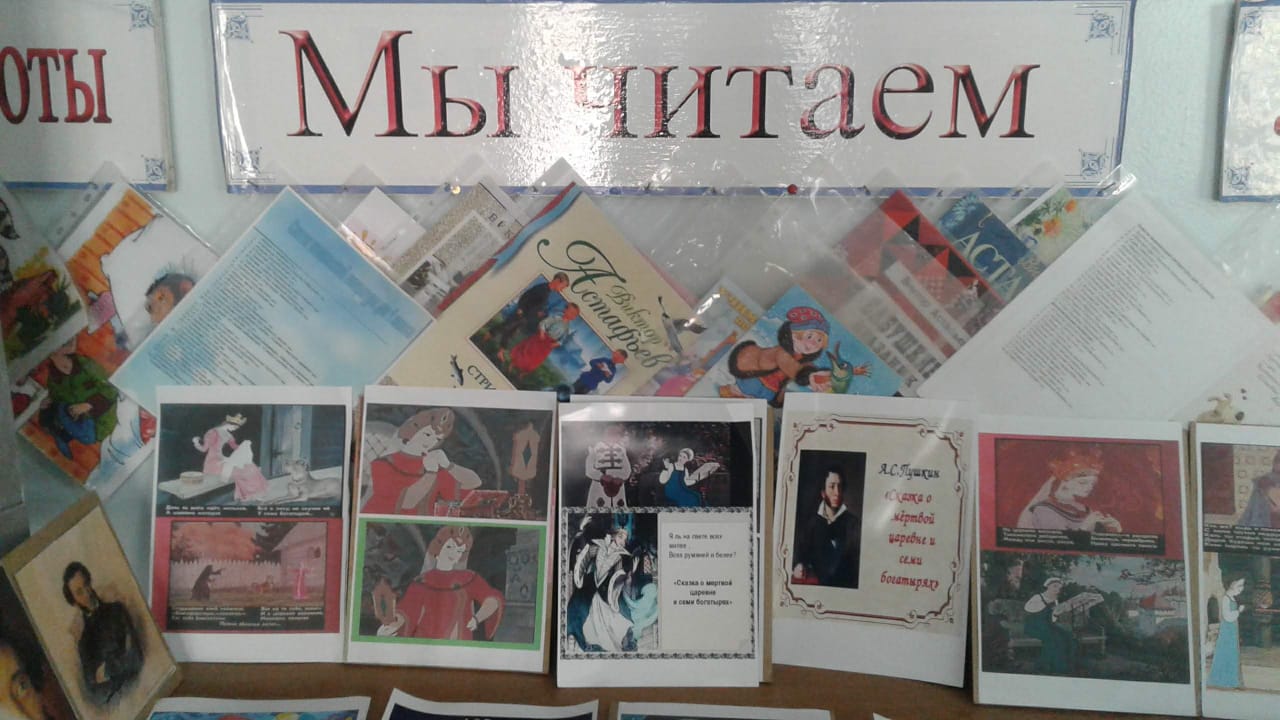 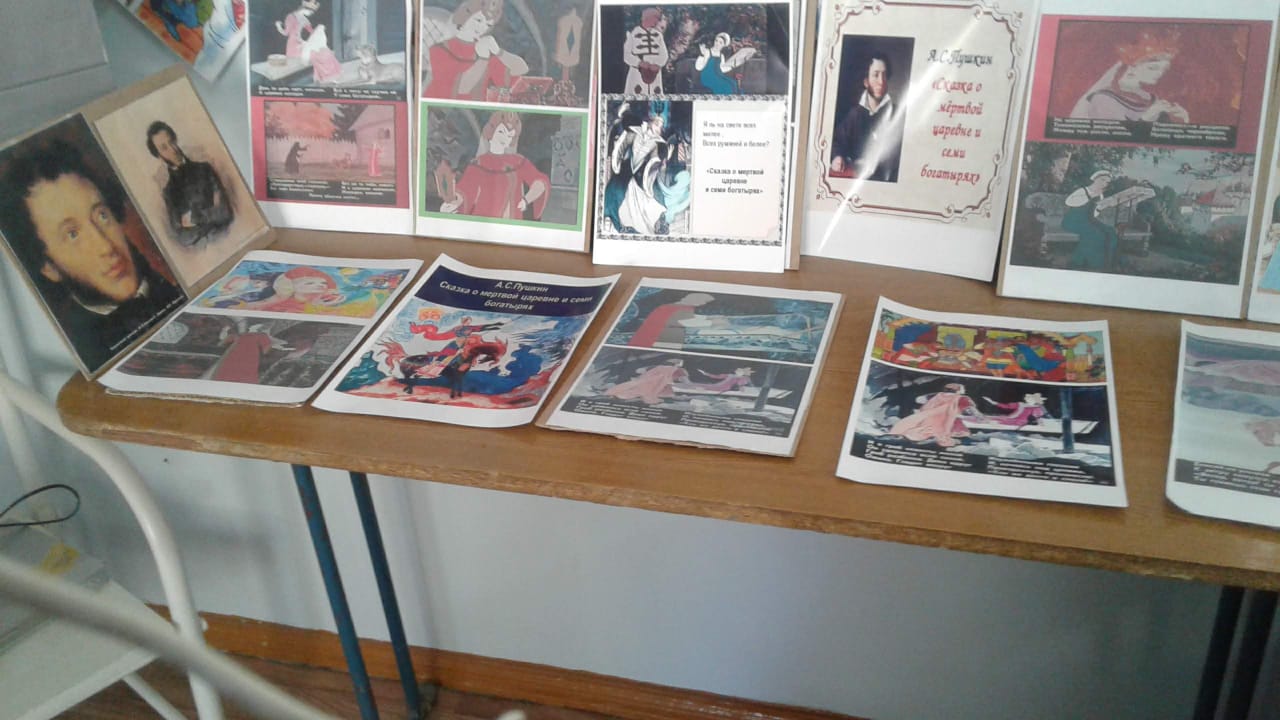 Выставка  « Сказка – ложь, да в ней намёк, добрым молодцам урок!»"Что за прелесть эти сказки! Каждая есть поэма!"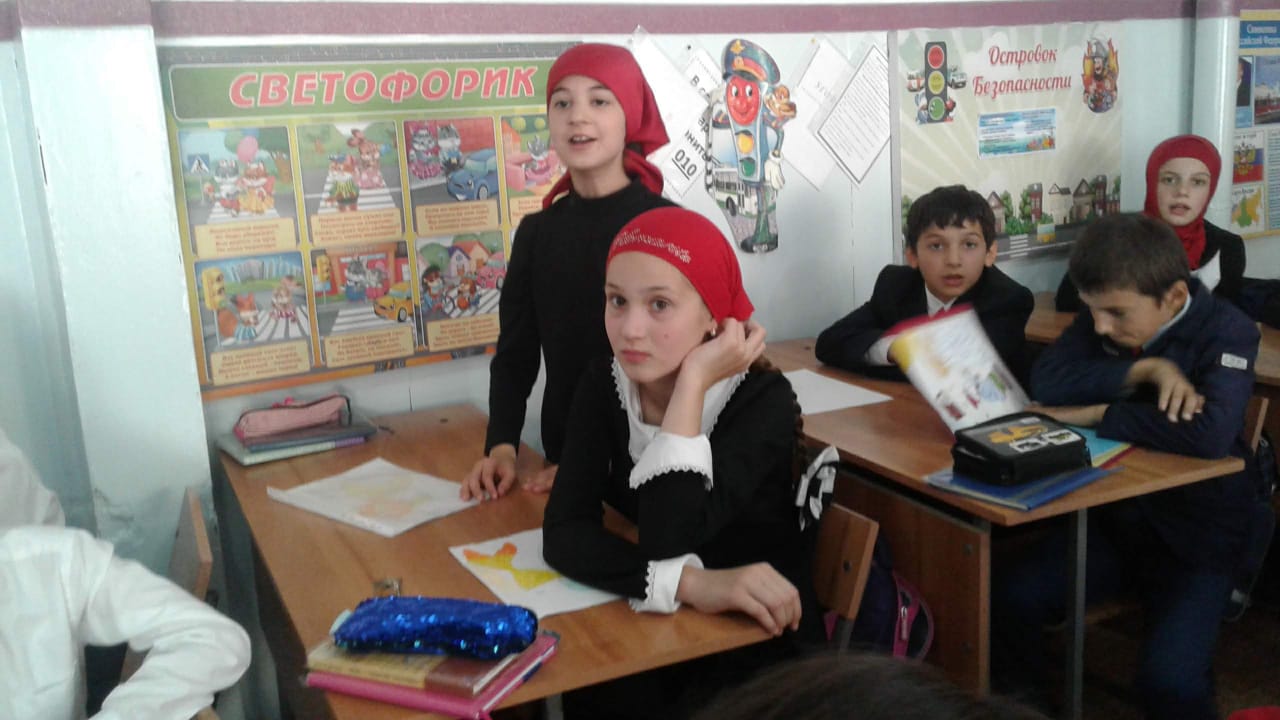 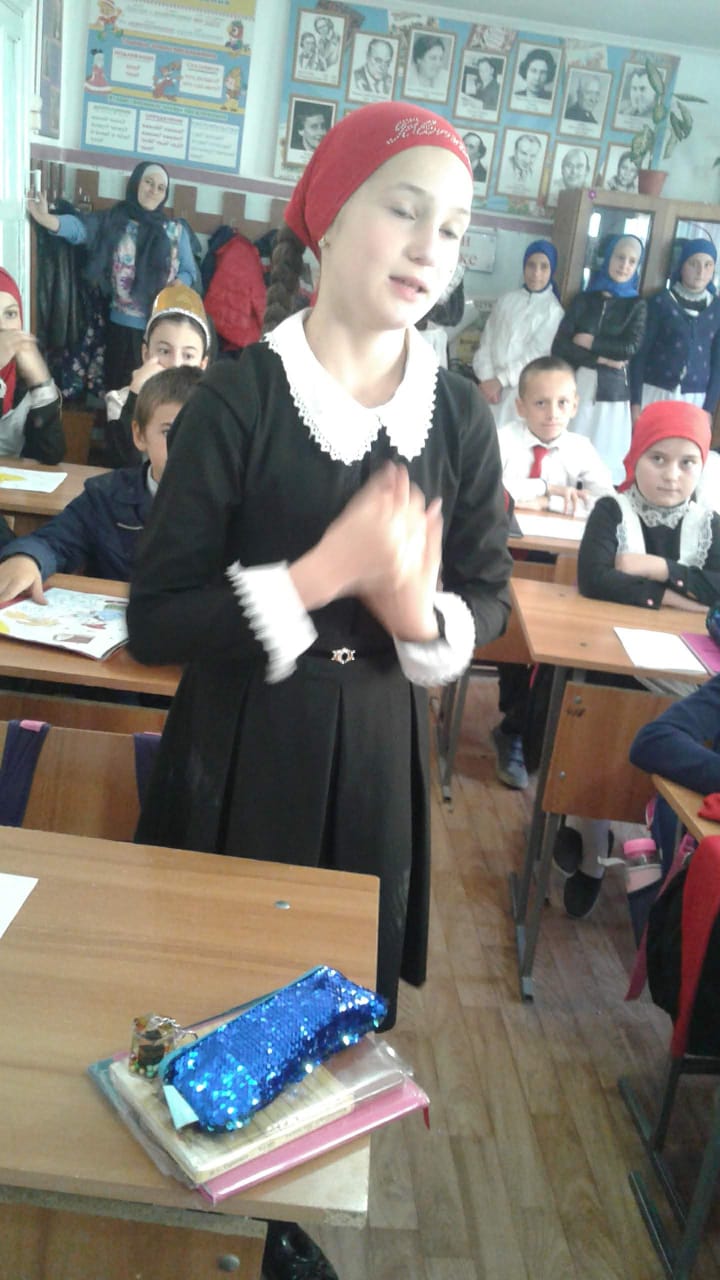 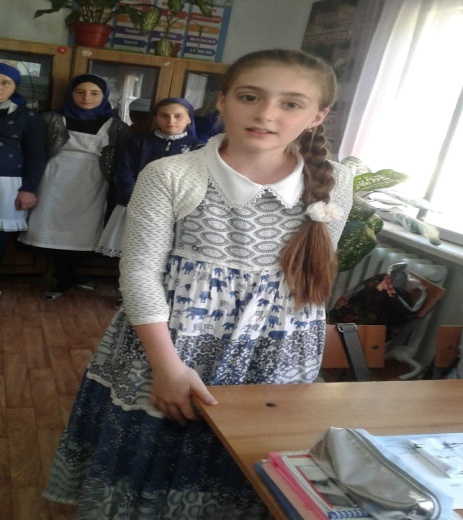 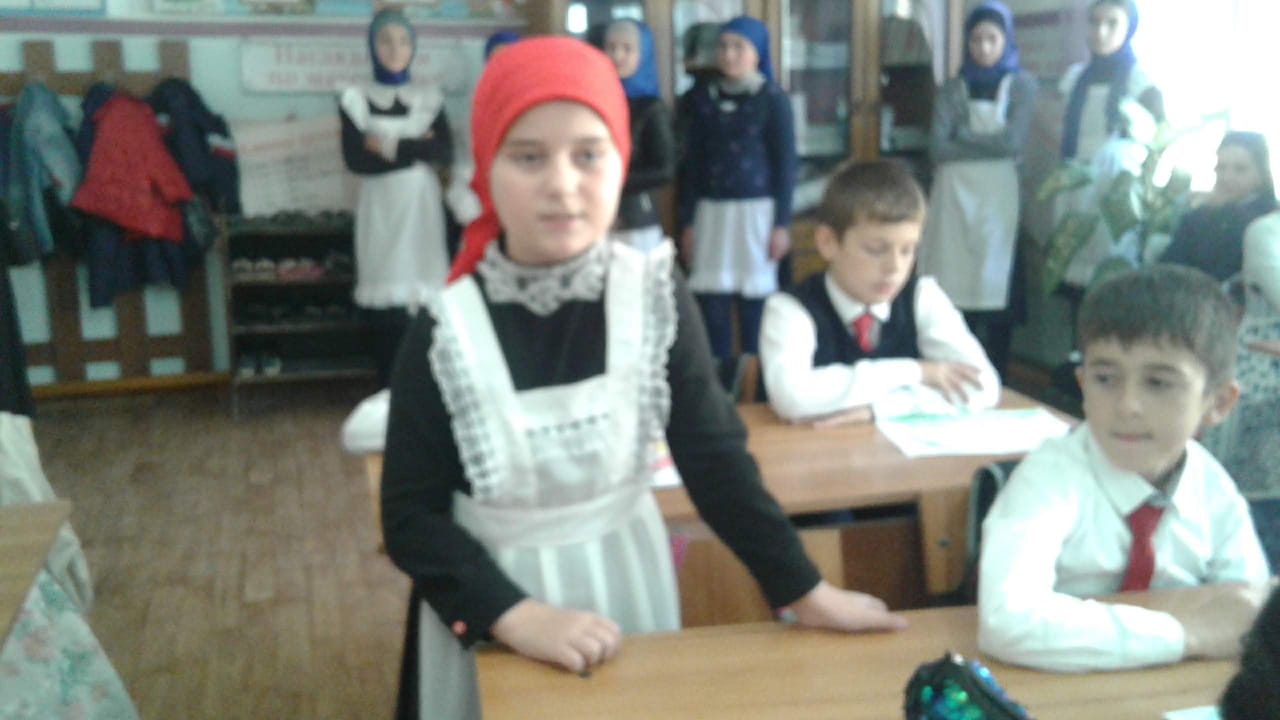 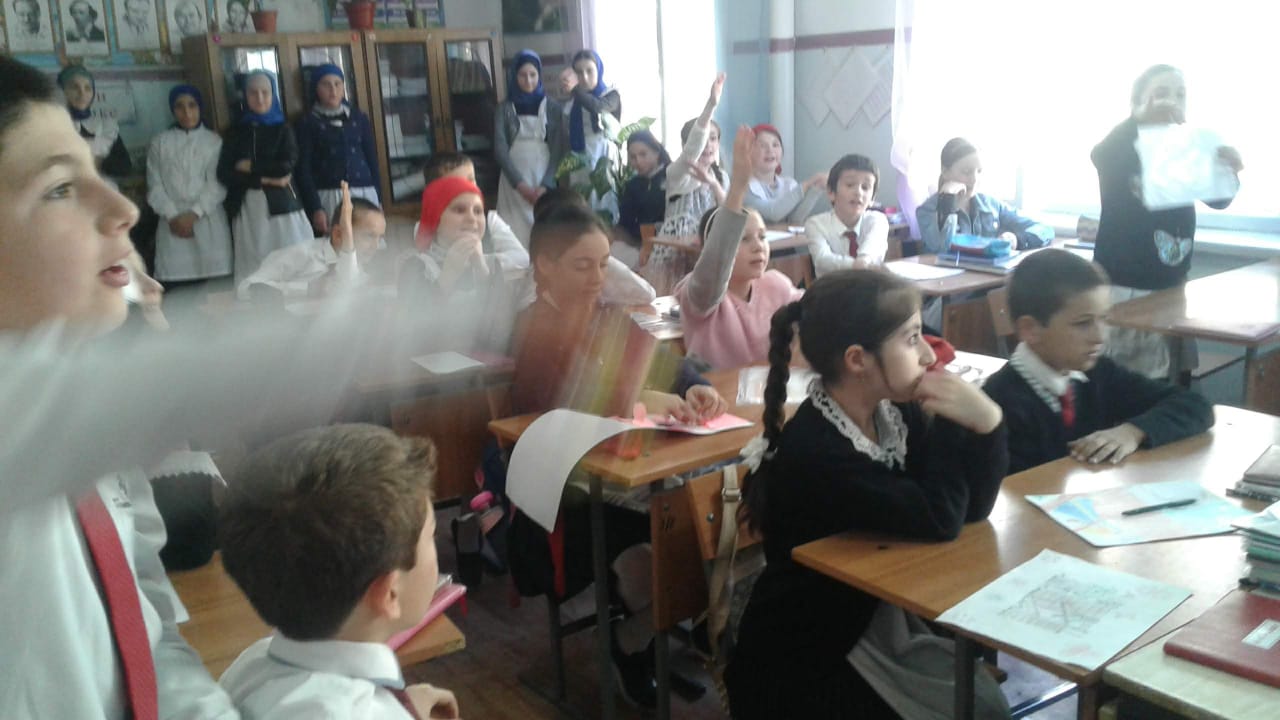 Урок внеклассного  чтения  в 4г классе. Добро и зло в   "Сказке о мёртвой Царевне и семи богатырях" А.С.ПушкинаВывод: по сказке о мёртвой царевне и семи богатырях «Сказка о мертвой царевне и о семи богатырях» учит нас, что только доброе сердце, чистота души и помыслов, трудолюбие, любовь являются истинными волшебниками и помогают победить злую, напыщенную, коварную, мачеху. 
Сказка А. С. Пушкина учит нас верить в себя, в собственные силы и творить чудеса своими руками. 
В сказке А.С.Пушкина » Сказка о мертвой царевне и семи богатырях» говорится о борьбе добра со злом. Добро несет в себе царевна, а зло — царица. 
Не просто так царь женился на царице. Она была очень красивая, умная и хитрая. Но очень злая. Еще она была горда, ломлива, своенравна и ленива. А царевна тоже была очень красива и умна. Белолица, черноброва, кроткого нрава. Но был и недостаток: девушка была доверчива. 
Царица все время строила беды царевне, потому что ревновала к ее красоте. Сначала она заставила Чернавку отвести царевну в лес, а еще дала царица отравленное яблоко, и на этот раз царевна попалась. И, наконец, добро победило зло. Елисей нашел царевну, и она ожила. И когда Елисей привел царевну в королевство, то тогда царица, увидев ее, умерла от зависти. И на следующий день сыграли свадьбу. 
В хороших сказках добро всегда побеждает зло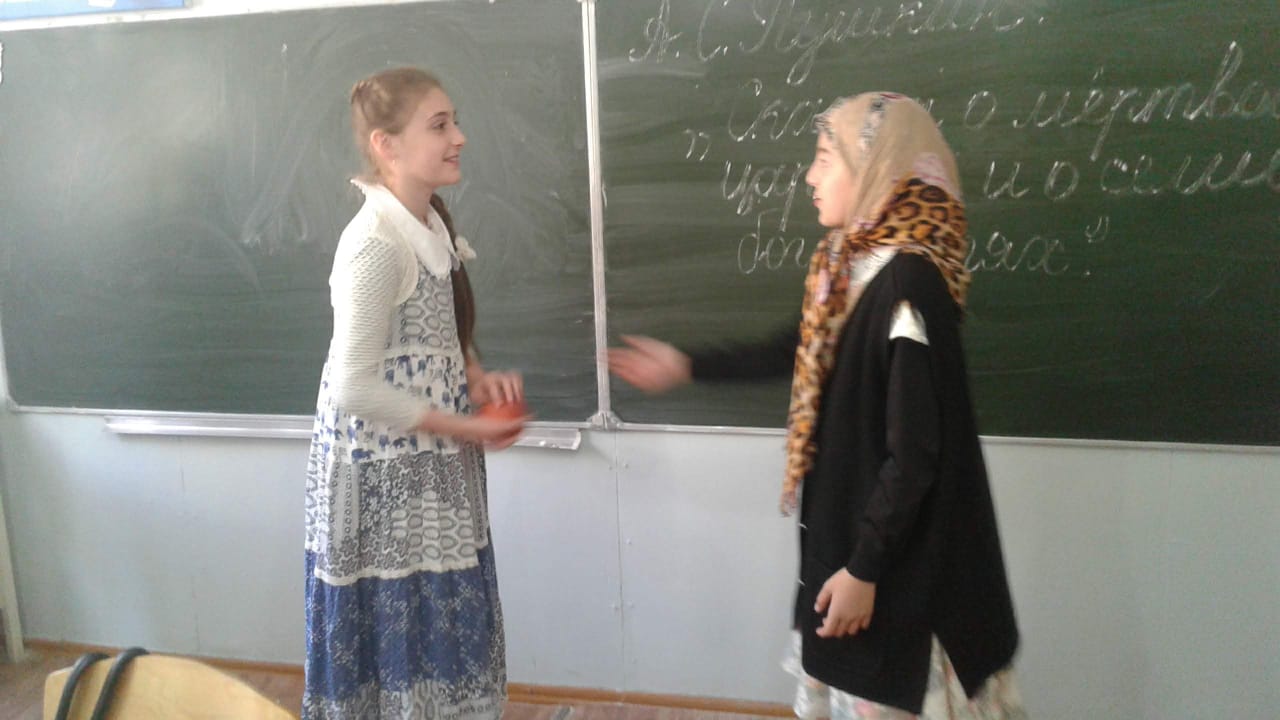 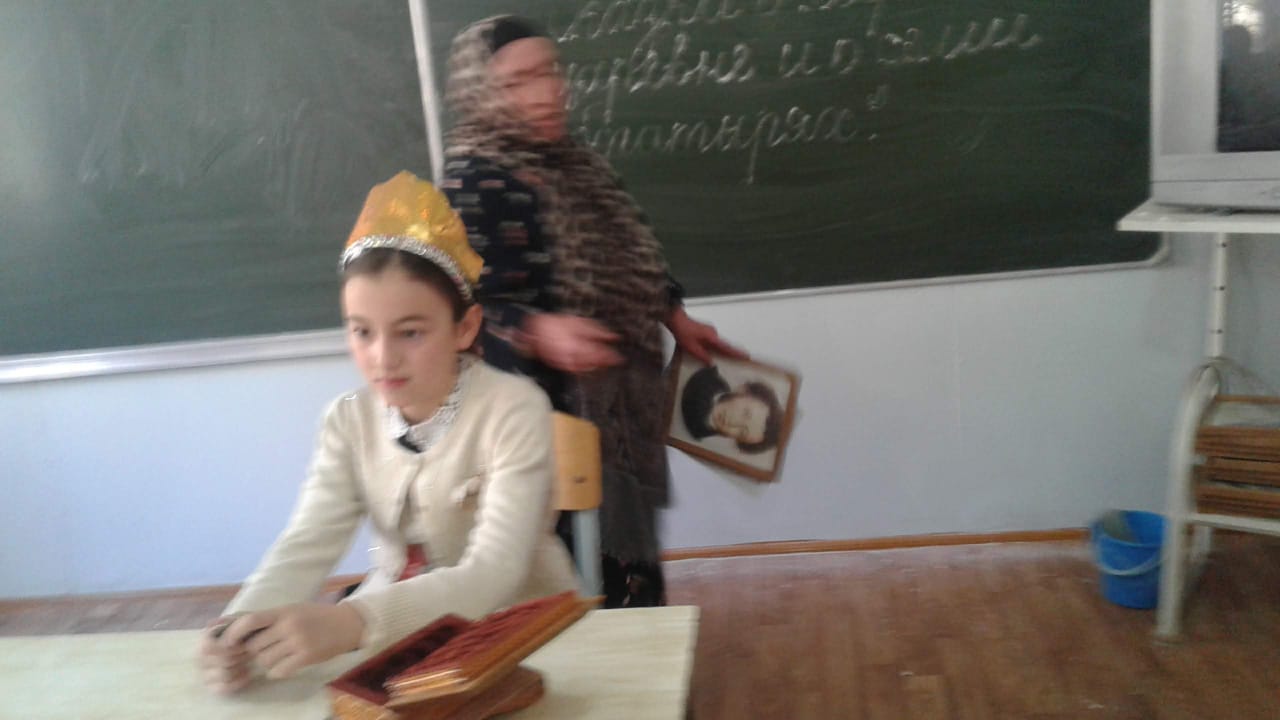 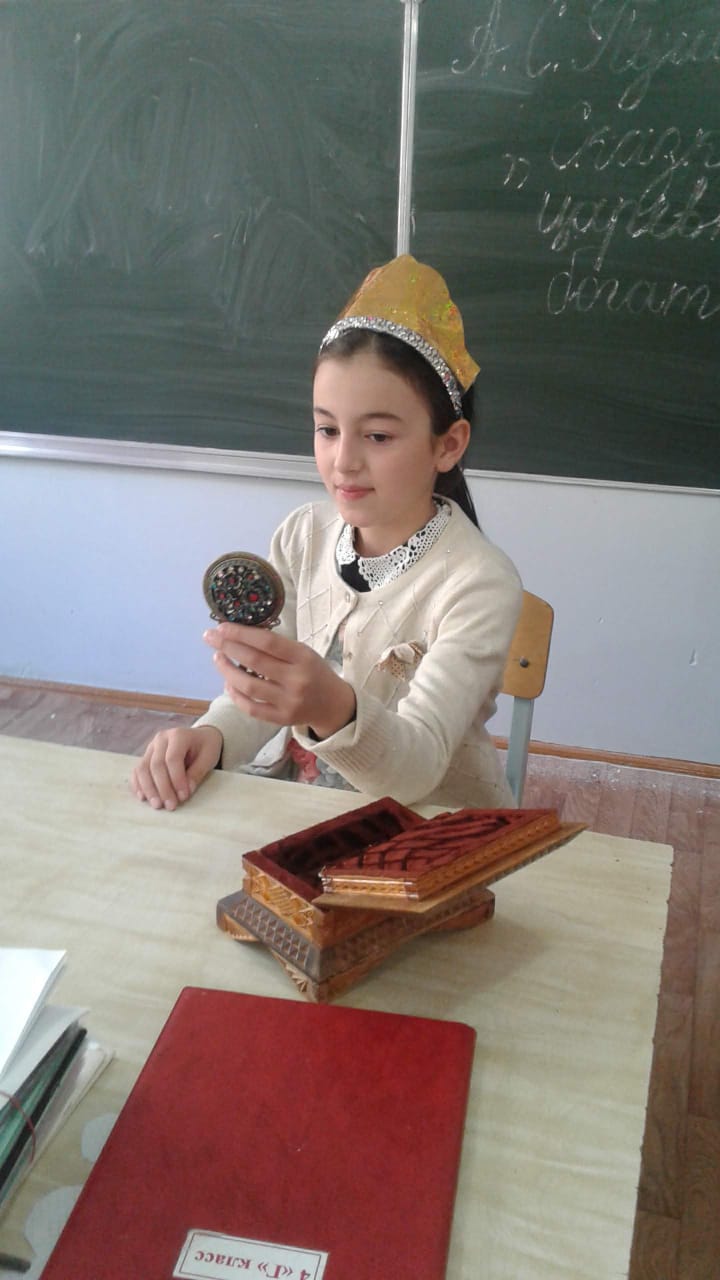 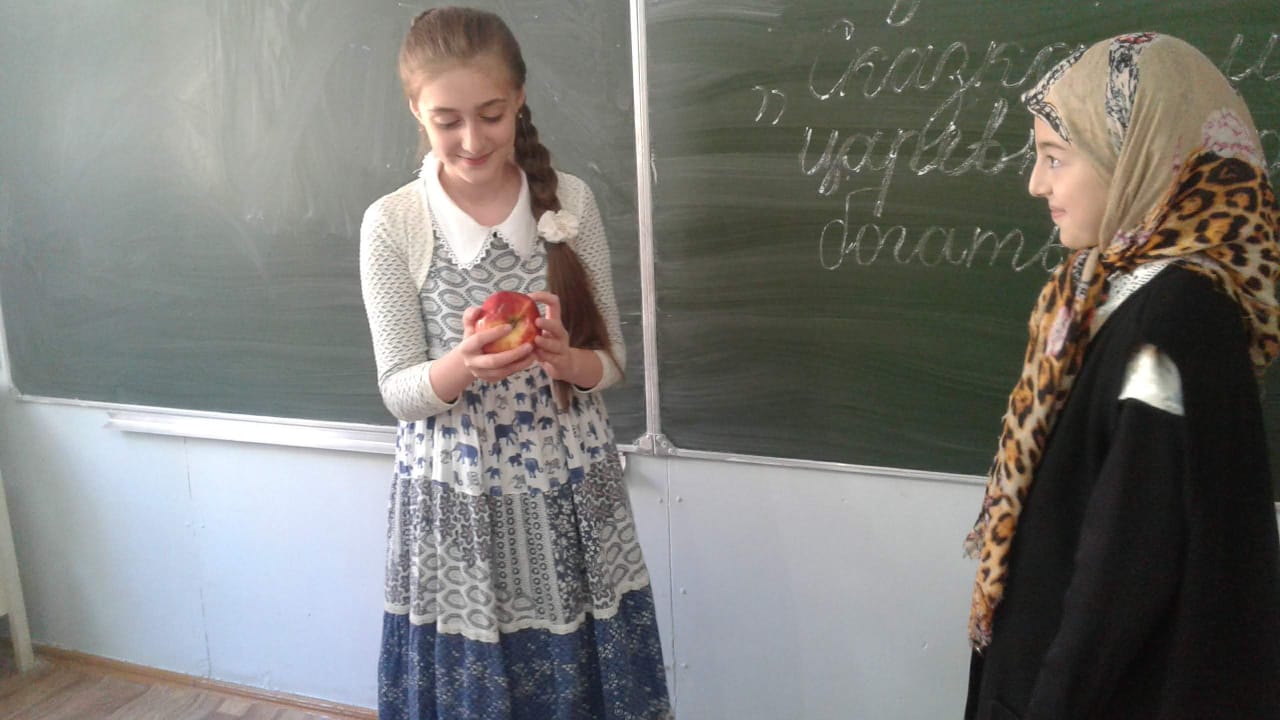 Сценарий по сказке «О мёртвой царевне и о семи богатырях» учащиеся из 4г классаЦарица:"Свет мой, зеркальце! скажиДа всю правду доложи:Я ль на свете всех милее,Всех румяней и белее                                 Зеркальце"Ты, конечно, спору нет;                                                                                    Но царевна всех милее,Всех румяней и белее".Лишь добро одно бессмертно.                                                 Зло подолгу не живет.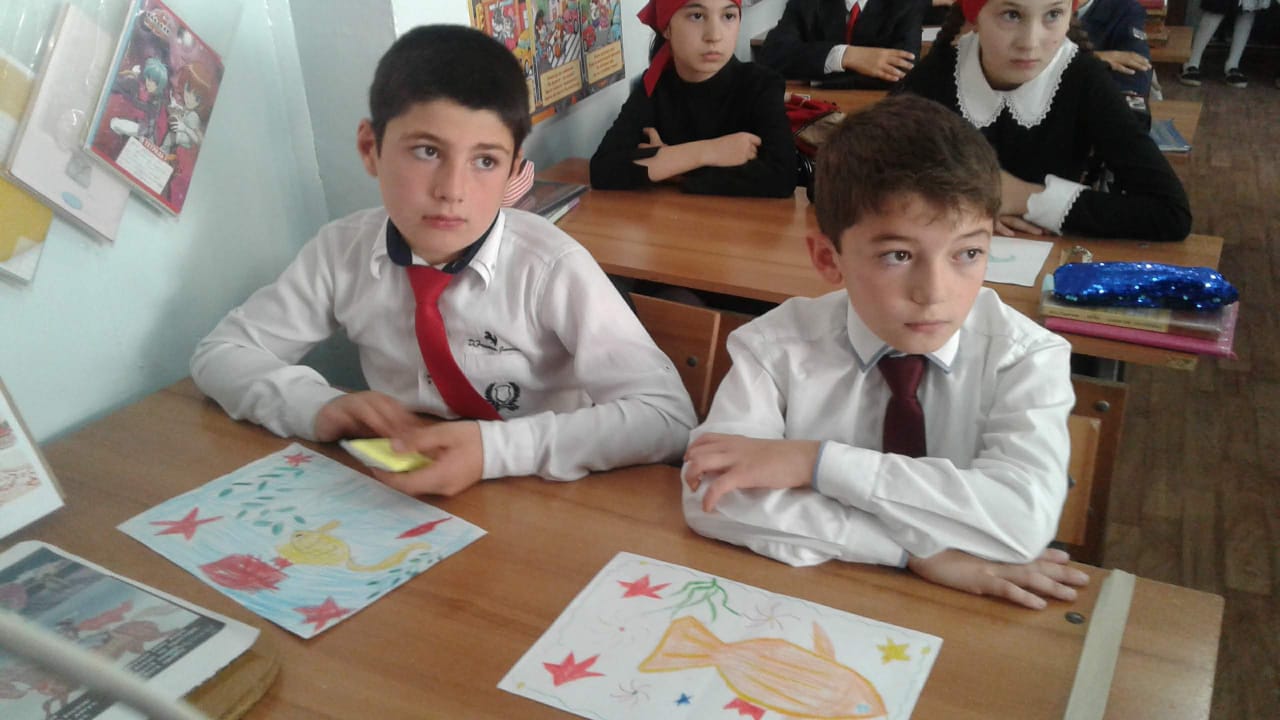 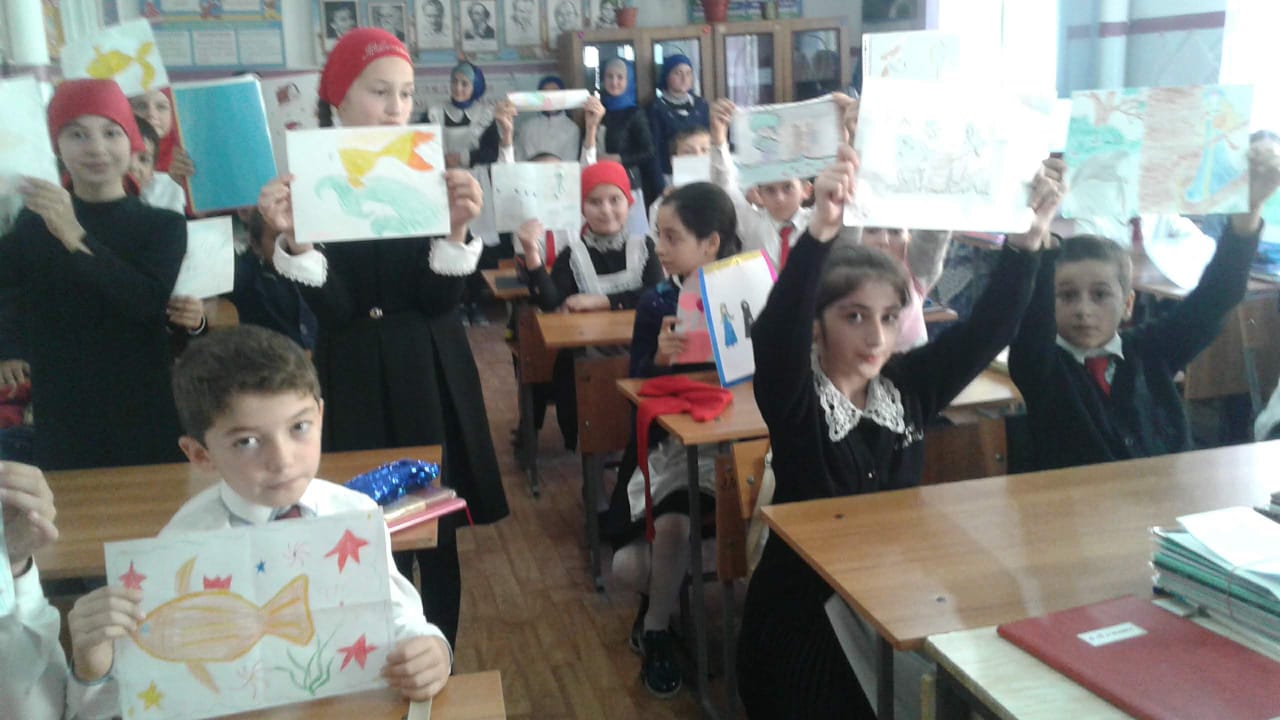 Иллюстраций  учащихся  4г класса к сказочным произведениям А. С. Пушкина;«Сказка ложь, да в ней намек:Добрым молодцам урок»                                  Зав. библиотекой    Абдурахмановой Г.М